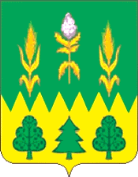 РОССИЙСКАЯ  ФЕДЕРАЦИЯДМИТРОВСКИЙ РАЙОННЫЙ СОВЕТ НАРОДНЫХ ДЕПУТАТОВОРЛОВСКОЙ ОБЛАСТИ  Р Е Ш Е Н И Е          29 октября  2020 года                                                           №  23- РС/54        г. Дмитровск                                                                                     О персональном составе административной комиссии при администрации Дмитровского района        В связи с выбытием из  состава административной комиссии при администрации Дмитровского района членов комиссии, Дмитровский районный Совет народных депутатов Р Е Ш И Л:Утвердить административную комиссию при администрации Дмитровского  района в следующем составе:    1. Котов Сергей Сергеевич – первый заместитель главы администрации Дмитровского района по координации производственно-коммерческой деятельности, председатель комиссии;    2.  Агафонова Татьяна Валерьевна – начальник юридического отдела администрации Дмитровского района, заместитель председателя комиссии;    3. Фролова Ольга Николаевна – ведущий специалист юридического отдела администрации Дмитровского района, ответственный секретарь административной комиссии, секретарь комиссии;Члены комиссии:    4. Лактюшина Наталья Петровна – главный специалист отдела образования Дмитровского района, ответственный секретарь комиссии по делам несовершеннолетних и защите их прав;    5. Александрова Марина Ивановна – главный специалист отдела по экономике, предпринимательству, труду и торговле администрации Дмитровского района;    6. Симашов Евгений Евгеньевич – главный специалист по ГО и ЧС администрации Дмитровского района;    7. Фёдоров Евгений Александрович – начальник ОУУП  и ПДН ОМВД России по Дмитровскому району, майор полиции (по согласованию);    8. Какурина Наталья Владимировна – главный специалист отдела организационно-контрольной, кадровой работы и делопроизводства администрации Дмитровского района;     9. Торкунов Вачеслав Васильевич – главный специалист-эколог-агроном отдела сельского хозяйства и продовольствия администрации Дмитровского района;   10. Александров Дмитрий Вячеславович  – главный специалист отдела образования Дмитровского района по работе с молодёжью, физической культуре, спорту и туризму;   11. Маркина Марина Владимировна – главный специалист по торговле и сфере услуг отдела по экономике, предпринимательству, труду и торговле администрации Дмитровского района;  12. Алилуев Владислав Игоревич  - и. о. начальника отдела архитектуры, градостроительства и жилищно-коммунального хозяйства администрации Дмитровского района;   2.)  Решение районного Совета № 3-РС/37 от 20 июня 2019 года считать утратившим силу.  3.) Настоящее решение вступает в силу с момента его подписания и подлежит опубликованию. Председатель районного Совета                                                 И. В. Кулебаба Глава Дмитровского района                                                              С. А. Козин